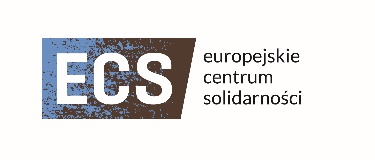 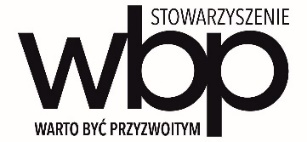 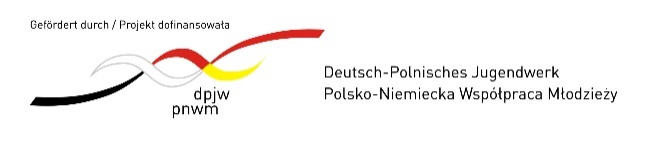 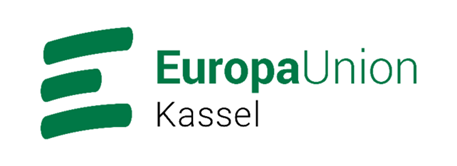 Fachkräfteprogramm für die Multiplikatoren der internationalen Jugendarbeit„Geschichte im Dialog”23.-27. März 2022 / Europäisches Zentrum SolidarnośćTag 1, Mittwoch 23.03.2022 AbendDialog zur Begrüßung – gemeinsames Abendessen, Kennenlernen, Programmbesprechung, Erwartungen Tag 2, Donnerstag 24.03.2022 VormittagDialog, der die Wende brachte – aktive Besichtigung der Ausstellung im Europäischen Zentrum Solidarność, Einführung in Museumspädagogische Arbeitsmethoden mit Agnieszka Piórkowska. NachmittagDialog, aus dem ein Lehrwerk entstand – Präsentation der Lehrwerkreihe „Europa. Unsere Geschichte“ durch Prof. Robert Traba und Frau Elżbieta TrabaAbendDialog, der das Miteinander vertieft – Simulationsspiele zu interkulturellen VerständigungTag 3, Freitag 25.03.2022 VormittagDialog in der Praxis, Teil 1 – Arbeit in gemischten Gruppen unter Anleitung von Prof. Roberta Traba und Frau Elżbieta Traba zu verschiedenen Eisatzmöglichkeiten des o.g. Lehrwerkes in der Schule und der außerschulischen Jugendarbeit. NachmittagDialog in der Praxis, Teil 2AbendDialog mit Zeitzeugen – Treffen mit Maciej Grzywaczewski, Lech Norbert Kosiniak – Verfassern der 21 Forderungen der Arbeiter während des Streiks 1980), den Anführern des Streiks in der Danziger Leninwerft im August 1980Tag 4, Samstag 26.03.2022 VormittagAls Dialog unmöglich war – Besuch des Museums des 2. Weltkrieges - Małgorzata Chachaj.NachmittagDialog über schwierige Themen – mit Jugendlichen über den Krieg zu reden - Małgorzata Chachaj, AbendDialog für die Zukunft - Evaluation, praktische Aspekte des Jugendaustausches (DPJW)